Publicado en  el 22/04/2015 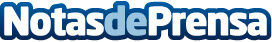 Cómo saber el estado de salud de los amortiguadoresDatos de contacto:Nota de prensa publicada en: https://www.notasdeprensa.es/como-saber-el-estado-de-salud-de-los Categorias: Automovilismo Industria Automotriz http://www.notasdeprensa.es